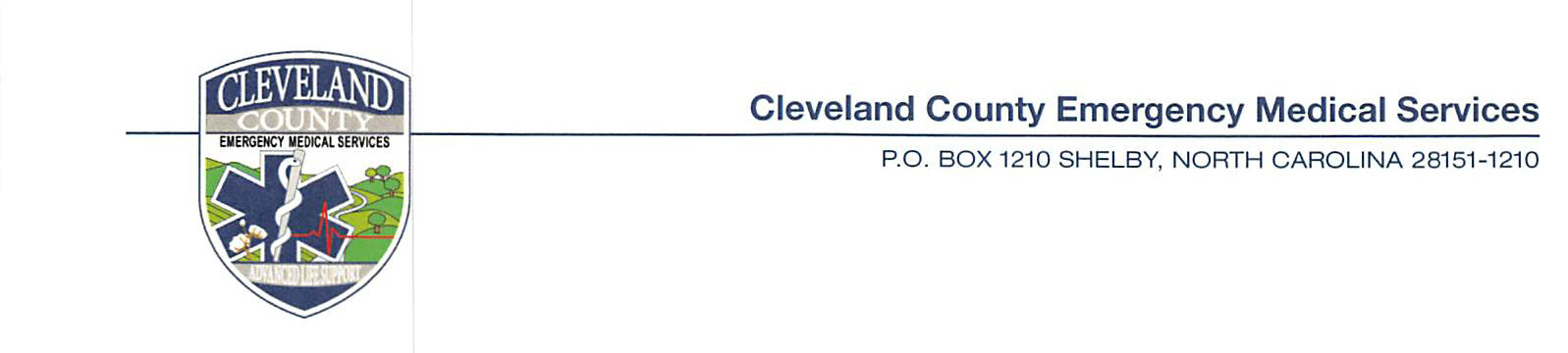 To: 		All Prospective BiddersFrom:		Melissa Parker, CaptainCleveland County EMSDate:		July 27, 2020Re:		Bid for Medical SuppliesThe attached bid sheet is for our medical supplies.  We have tried to improve our process this year to include as many product numbers as possible.  This bid pricing will be good until February 15, 2021.  At that time, we will verify that prices will remain the same or if a new bid sheet is necessary to ensure that prices are set until June 30, 2021.The quantity of items is not absolute.  It could be more or less but we expect to purchase the bulk of equipment immediately following the closing of the bid (once pricing is confirmed and compared).  There will be NO SUBSTITUTIONS.  If you have any questions regarding items, please call 980-484-4603 and we will be happy to assist.  Bids are due August 12th, 2020 by 4:00 pm.  Options for returning the bid documents via email to donna.murray@clevelandcountyems.com or mail to our PO Box or hand deliver to 1333 Fallston Rd. Shelby, NC 28150Cleveland County EMSMedical BidPO Bo 1210Shelby, NC 28151Bid results will be available once results are tallied and will be posted on the www.clevelandcounty.com website.  